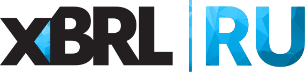 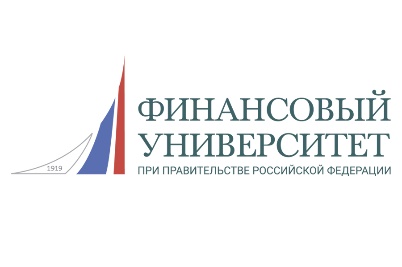 Уважаемые коллеги!17 сентября  2019 г. на территории Финансового университета при Правительстве РФ был проведен образовательный семинар по теме: «Применение формата XBRL для ПУРЦБ: основные изменения в отчетности НСО и БФО в Таксономии 3.1» с участием сотрудников Департамента обработки отчетности Банка России, который по многочисленным просьбам слушателей фактически был повтором семинара по ПУРЦБ, проведенного 29 августа 2019 г.Спикерами выступили:Тарадова Наталья Сергеевна, советник экономический Управления разработки и поддержки таксономии XBRL Департамента обработки отчетности Банка России.Бондаренко Андрей Валентинович, начальник отдела методологии сбора и обработки отчетности некредитных финансовых организаций Управления методологического обеспечения сбора и обработки отчетности Департамента обработки отчетности Банка России.Минченкова Елена Александровна, начальник отдела таксономии бухгалтерской (финансовой) отчетности Голяева Анастасия Сергеевна, экономист 1 категории отдела управления изменениями Управления разработки и поддержки таксономии XBRL Департамента обработки отчетности Банка России.На семинаре были рассмотрены следующие вопросы:Тема 1. Нормативный акт, устанавливающий требования к отчетности в формате XBRL- особенности нормативного регулирования;- ключевые изменения в отчетности в соответствии с требованиями Указания Банка России от 04.04.2019 № 5117-У;· ответы на вопросы методологического характера. Тема 2. Процесс формирования отчетного пакета· разъяснения процесса формирования и предоставления отчетности в формате XBRL;· сроки представления отчетности XBRL. · контрольные соотношения Тема 3. Особенности представления бухгалтерской (финансовой) отчетности.Тема 4. Особенности представления надзорной отчетности в формате XBRLТема 5. Рассмотрение типовых ошибок при представлении отчетности.В ходе обсуждения рассматриваемых вопросов возникла оживленная дискуссия. По итогам освещения нововведений по каждому разделу слушателями были заданы актуальные вопросы.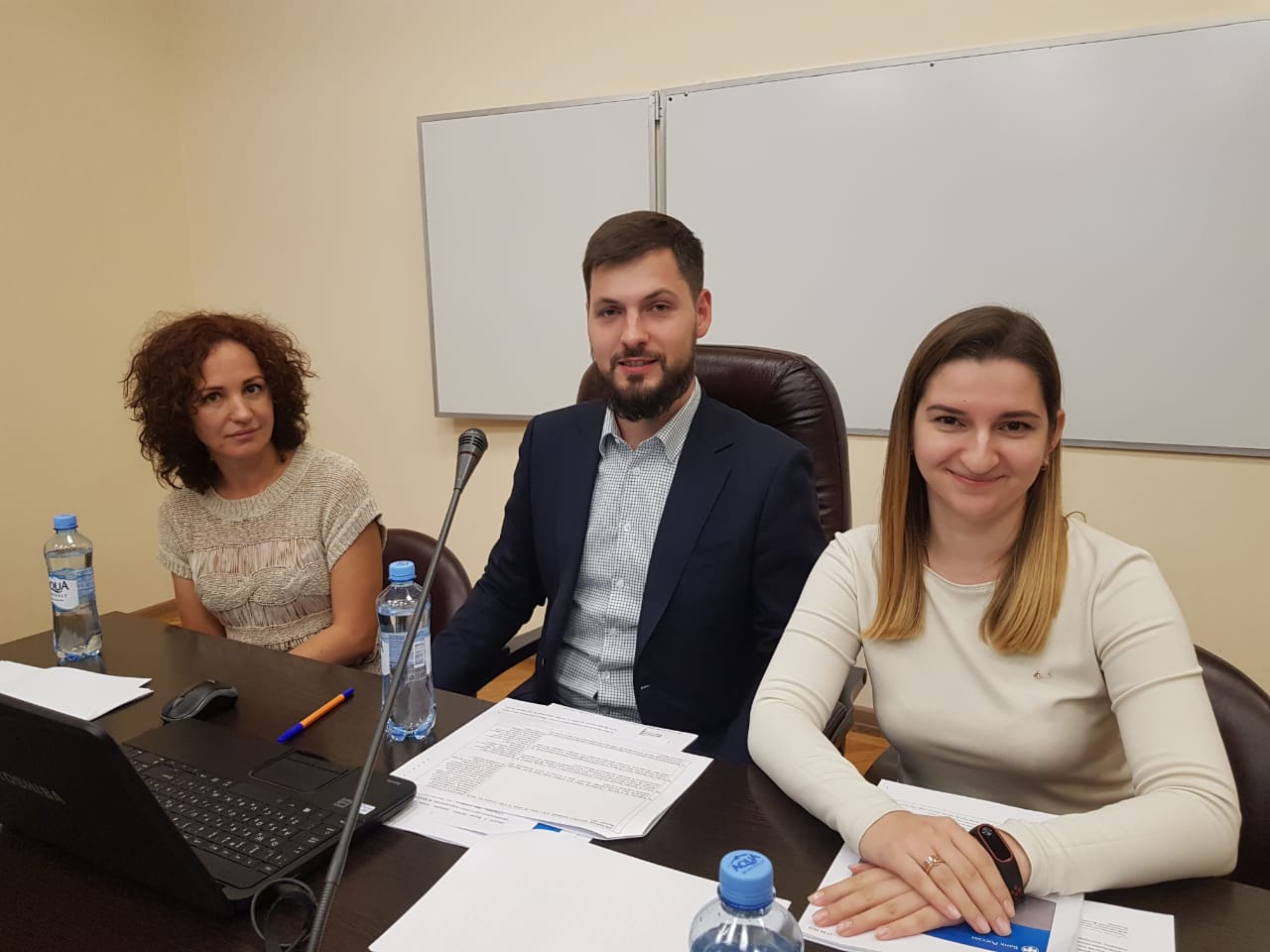 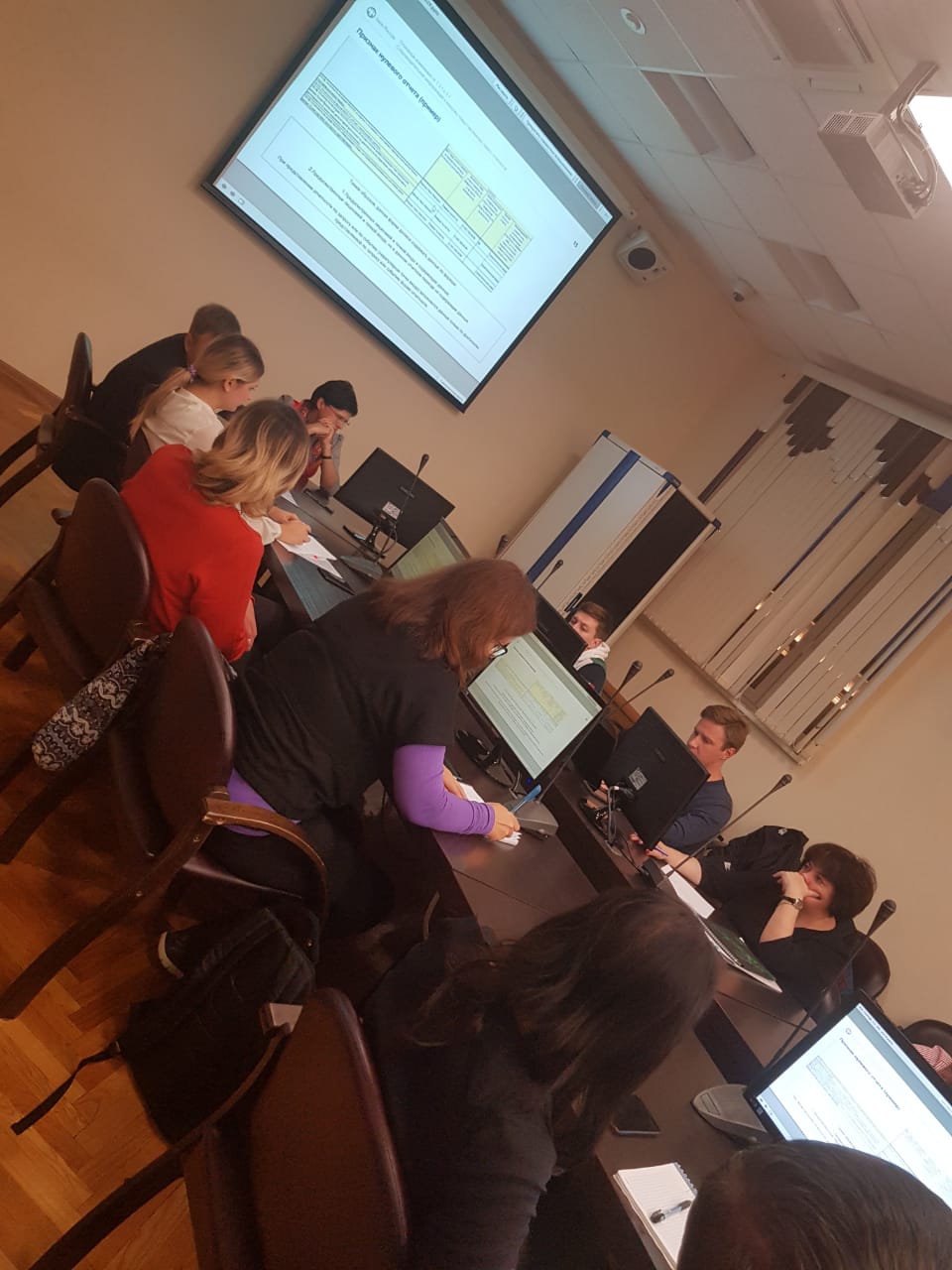 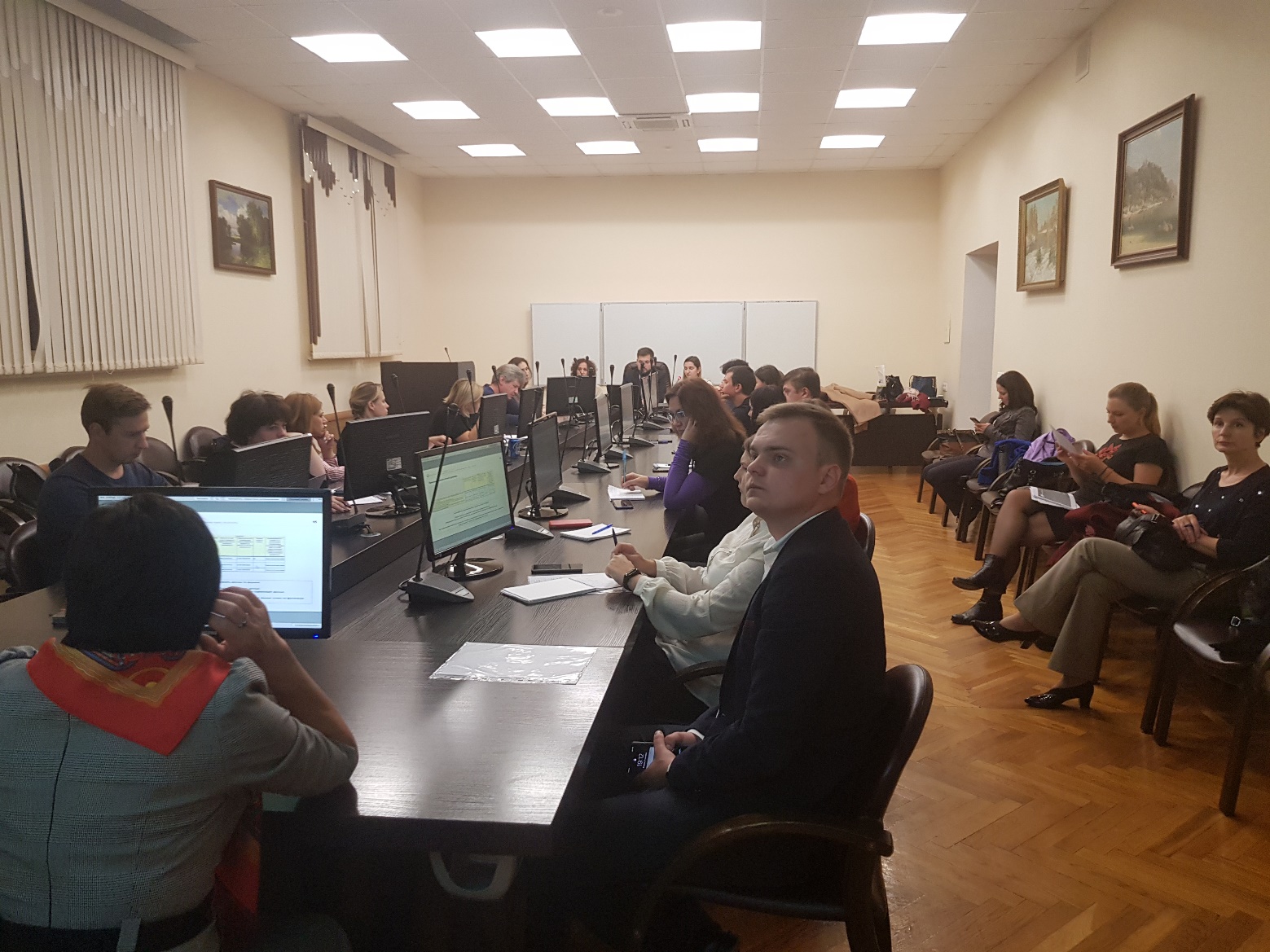 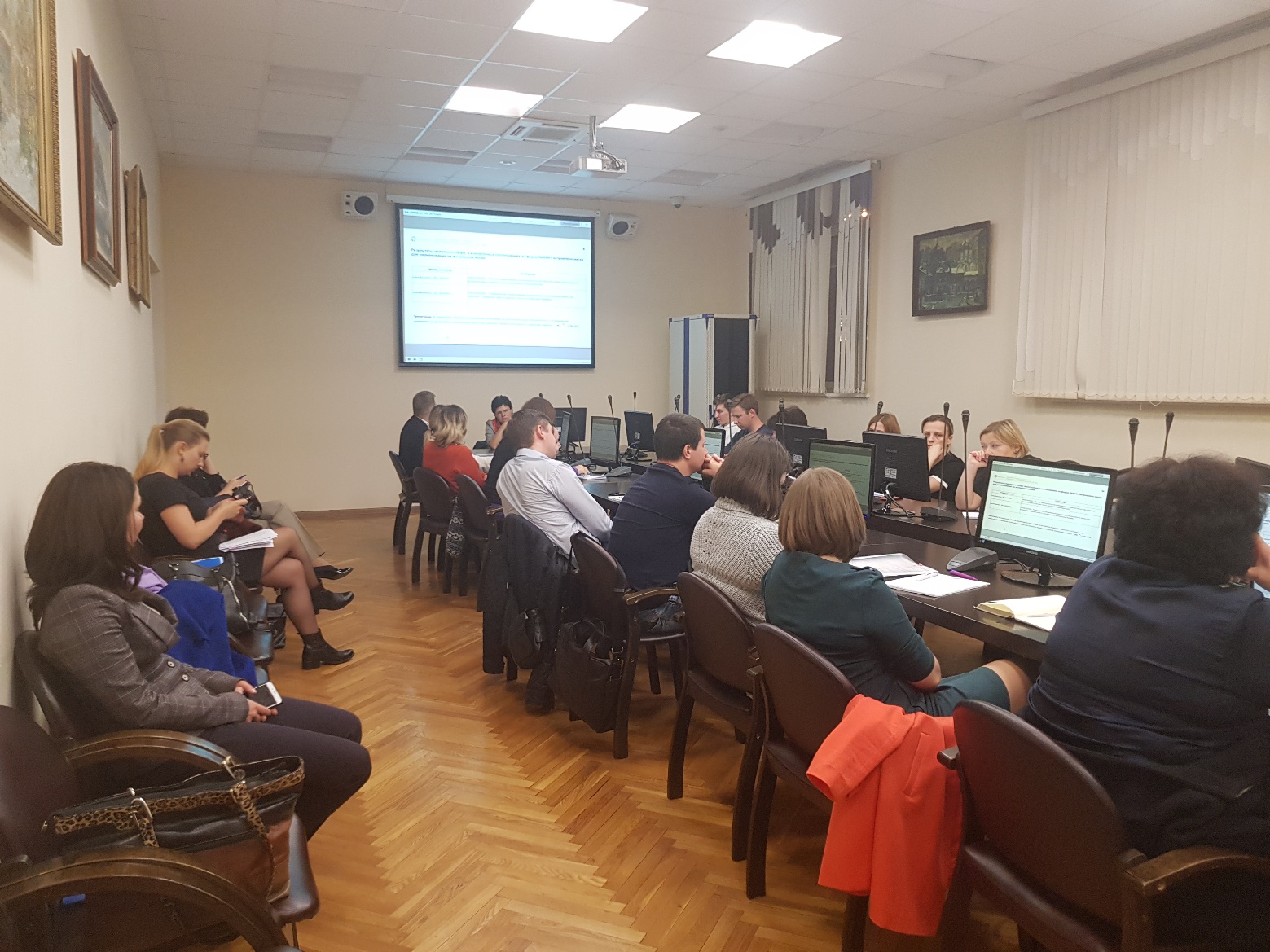 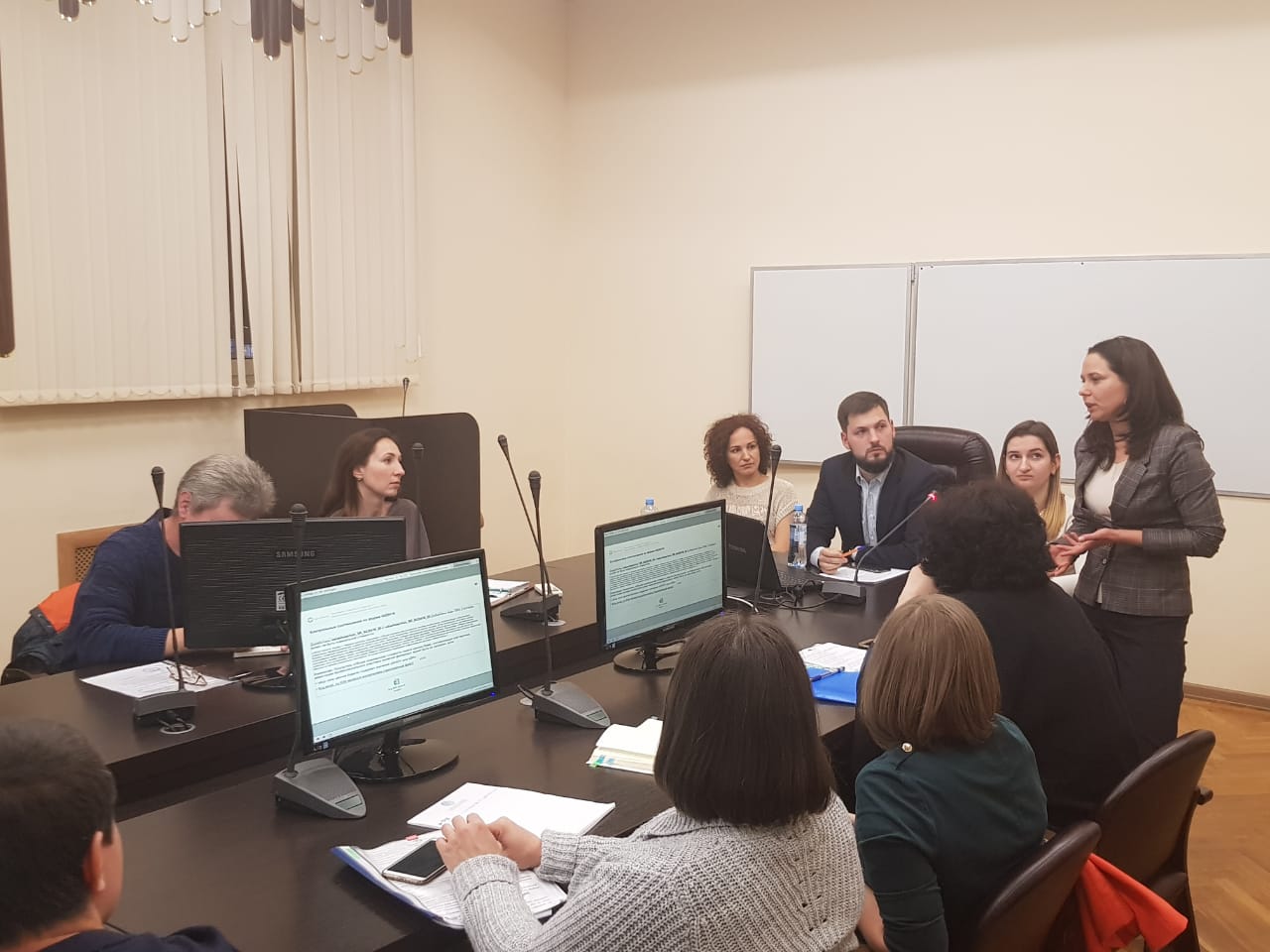 